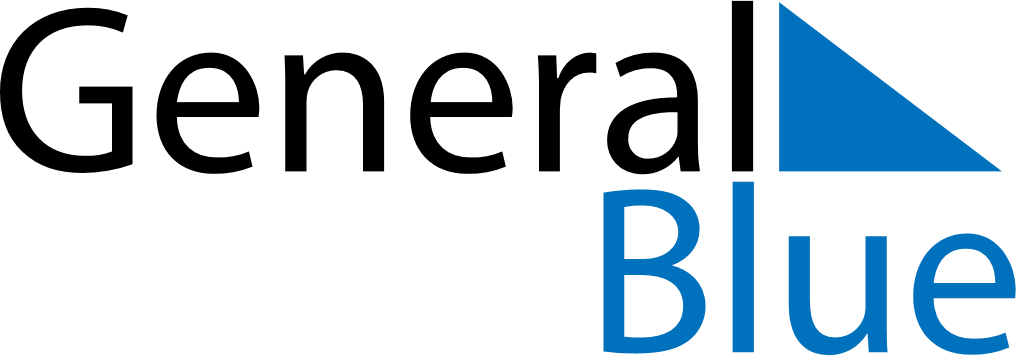 June 2022June 2022June 2022SloveniaSloveniaMONTUEWEDTHUFRISATSUN12345Pentecost6789101112Primož Trubar Day1314151617181920212223242526Statehood Day27282930